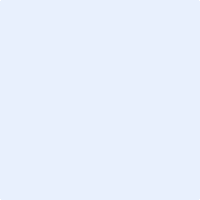 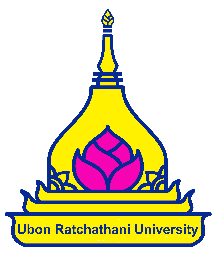 UBON RATCHATHANI UNIVERSITY
EXCHANGE STUDENT APPLICATION FORM This application form is to be typed in. Country of residence: Applicant’s permanent address in home country Province/State:             Country: Post/zip code: Applicant’s mailing address (if different from above)Relationship to you:Phone:Email: Name of institution:         Other (please specify):  Degree/diploma of your current study:Other (please specify)Current year of your study:    Other (please specify):  Major/field of study at home university: Cumulative GPA:         Expected date of graduation: Faculty at UBU that you are applying for: Program level: Major/field of study that you are applying for:  a bachelor degree program                                                                             a master degree program                                                                                a doctoral degree program Proposed activities:  course enrollment       practicum             internship         research                                 cultural exchange       Other (please specify) Academic year:     Semester Please contact the Office of International Relations in advance if you are interested in enrolling in courses. Please describe reasons why you are interested in studying at Ubon Ratchathani University. 1Personal detailsPersonal detailsPersonal detailsPersonal detailsPersonal detailsTitle Title Title  Given name:      Given name:     Surname:      Date of birth: Date of birth: Date of birth: Date of birth: Gender: Citizenship: Passport number: Passport number: Passport number: Passport number: Passport number: Expiry date: 2Applicant contact detailsApplicant contact detailsApplicant contact detailsApplicant contact detailsPhone:	Phone:	Phone:	Mobile: Email: Number and street: City/Town: Number and street: Number and street: Number and street: Number and street: City/Town:  City/Town:  City/Town:  Province/State: Province/State: Province/State:  Country:  Country:  Country:  Post/zip code: Emergency contact information Post/zip code: Emergency contact information Post/zip code: Emergency contact informationTitle Given name:     Given name:     Given name:     Surname: Surname: Surname: 3Home Institution4Exchange study information5Statement of purposea) Is English your first language?  Yes  Nob) Please tick the appropriate box if you have completed any English test within the last two years and add your current score:  ☐ TOEIC                             ☐ Other (please specify)  c) Please tick the appropriate box if you have completed any Thai test within the last two years and add your current score: Thai Competency test by Thai Government  CU-TFL         Other (please specify) Please list the last three degrees of high school, bachelor, and/or master programs in which you have been enrolled:☐ High school Institution Country Date of completed ☐ Bachelor     Institution Country Date of completed  ☐ Master          Institution Country Date of completed Please list your work experiences (If any):        Position	                 Institution/Company	          Country	                 DurationPlease list your research or publications (If any):Year of publication                              Title                                                              JournalDo you have full health insurance?             ☐ Yes              ☐  NoAre you certain that your health insurance covers all accidents, injuries and medical costs while studying at Ubon Ratchathani University?  ☐ Yes              ☐  NoAre you currently experiencing any health problems or receiving medical advice, test, treatment or an operation from a health professional?          ☐ Yes              ☐  NoIf yes, please provide details: I authorize the following person to access details regarding my application (compulsory for students under 18 years of age): Given name:  Surname: Relationship to applicant: Delegate’s signature:  Date: Delegate’s signature:  Date: Delegate’s signature:  Date: 13Declaration and signature Declaration and signature I agree:to Ubon Ratchathani University communicating with me via electronic means. to permit the university to obtain my academic results from other institutions directly.if any information provided by me is discovered to be untrue or misleading in any respect, I consent to these other institutions collecting, storing, and disclosing this information to Ubon Ratchathani University and any other relevant authority.that the respective faculty will consider my application subject to specific qualifications and their decision is final.I agree:to Ubon Ratchathani University communicating with me via electronic means. to permit the university to obtain my academic results from other institutions directly.if any information provided by me is discovered to be untrue or misleading in any respect, I consent to these other institutions collecting, storing, and disclosing this information to Ubon Ratchathani University and any other relevant authority.that the respective faculty will consider my application subject to specific qualifications and their decision is final.I understand that: submitted documents supporting this application become the property of the university and will not be returned to me. the university may vary or cancel any decision it makes if the information I have given is incorrect or incomplete. information is collected on this form and during my enrollment to ensure student compliance with the conditions of their visas and their obligations under Thai immigration laws generally. Information collected about me on this form and during my enrollment can be provided, in certain circumstances, to the Thai government and designated authorities. In other instances, information collected on this form or during my enrollment can be disclosed without my consent where authorized or required by law.I am aware that it is my responsibility to obtain all visas and to arrange my air travel.I am aware of all required costs and living expenses and having sufficient funding to cover the full period of study.I declare that the information I have given in this application is correct and complete.
Applicant’s signature   Date: Signature of parent/legal custodian if student is under 18 years of age. 
    Parent’s/legal custodian’s signature      Date: UBON RATCHATHANI UNIVERSITYDocuments checklistUBON RATCHATHANI UNIVERSITYDocuments checklistUBON RATCHATHANI UNIVERSITYDocuments checklistUBON RATCHATHANI UNIVERSITYDocuments checklist